Załącznik do zezwolenia MRiRW nr R - 49/2020wu z dnia 29.12.2020 r.Posiadacz zezwolenia:Detia Freyberg GmbH, Dr.-Werner-Freyberg-Str. 11 D-69514 Laudenbach, Republika Federalna Niemiec, tel.+49 06201/708-0ARVALINŚrodek przeznaczony do stosowania przez użytkowników profesjonalnychZawartość substancji czynnej: fosforek cynku - 25 g/kg (2,5 %)Zezwolenie MRiRW nr R-49/2020wu z dnia 29.12.2020r.OPIS DZIAŁANIARODENTOCYD o działaniu żołądkowym w formie przynęty gotowej do użycia (RB) w postaci ziarna. Przeznaczony do zwalczania gryzoni w uprawie roślin, na użytkach zielonych i terenach leśnych. Po spożyciu środka, w żołądku gryzonia pod wpływem kwasu żołądkowego fosforek cynku ulega rozkładowi tworząc fosfinę (fosforowodór). Fosfina jest bardzo silną trucizną metaboliczną i nerwową.STOSOWANIE ŚRODKAUprawy rolniczenornik polny a) Umieszczenie przynęty w norzeMaksymalna /zalecana dawka dla jednorazowego zastosowania: 2 kg/haTermin i sposób stosowania: w trakcie zasiedlania uprawy przez gryzonie (na dowolnym etapie) należy umieścić po 5 granul środka do każdej nory.b) Stacja deratyzacyjnaMaksymalna /zalecana dawka dla jednorazowego zastosowania:  2 kg/haTermin i sposób stosowania: w trakcie zasiedlania uprawy przez gryzonie (na dowolnym etapie) należy zastosować 50 g środka na stanowisko.Maksymalna liczba zabiegów w sezonie wegetacyjnym: 1 (3 – w przypadku zastosowania w formie dawki dzielonej).Rośliny warzywne (w uprawie polowej) nornik polny a) Umieszczenie przynęty w norzeMaksymalna /zalecana dawka dla jednorazowego zastosowania: 2 kg/haTermin i sposób stosowania: w trakcie zasiedlania uprawy przez gryzonie (na dowolnym etapie) należy umieścić po 5 granul środka do każdej nory.b) Stacja deratyzacyjnaMaksymalna /zalecana dawka dla jednorazowego zastosowania: 2 kg/haTermin i sposób stosowania: w trakcie zasiedlania uprawy przez gryzonie (na dowolnym etapie) należy zastosować 50 g środka na stanowisko.Maksymalna liczba zabiegów w sezonie wegetacyjnym: 1 (3 – w przypadku zastosowania w formie dawki dzielonej).Rośliny sadownicze (w uprawie polowej)nornik polny a) Umieszczenie przynęty w norzeMaksymalna /zalecana dawka dla jednorazowego zastosowania: 2 kg/haTermin i sposób stosowania: w trakcie zasiedlania uprawy przez gryzonie (na dowolnym etapie) należy umieścić po 5 granul środka do każdej nory.b) Stacja deratyzacyjnaMaksymalna /zalecana dawka dla jednorazowego zastosowania: 2 kg/haTermin i sposób stosowania: w trakcie zasiedlania uprawy przez gryzonie (na dowolnym etapie) należy zastosować 50 g środka na stanowisko.Maksymalna liczba zabiegów w sezonie wegetacyjnym: 1 (3 – w przypadku zastosowania w formie dawki dzielonej).Winoroślnornik polnya) Umieszczenie przynęty w norzeMaksymalna /zalecana dawka dla jednorazowego zastosowania: 2 kg/haTermin i sposób stosowania: w trakcie zasiedlania uprawy przez gryzonie (na dowolnym etapie) należy umieścić po 5 granul środka do każdej nory.b) Stacja deratyzacyjnaMaksymalna /zalecana dawka dla jednorazowego zastosowania: 2 kg/haTermin i sposób stosowania: w trakcie zasiedlania uprawy przez gryzonie (na dowolnym etapie) należy zastosować 50 g środka na stanowisko.Maksymalna liczba zabiegów w sezonie wegetacyjnym: 1 (3 – w przypadku zastosowania w formie dawki dzielonej).Rośliny ozdobne (w uprawie polowej) nornik polny a) Umieszczenie przynęty w norzeMaksymalna /zalecana dawka dla jednorazowego zastosowania: 2 kg/haTermin i sposób stosowania: w trakcie zasiedlania uprawy przez gryzonie (na dowolnym etapie) należy umieścić po 5 granul środka do każdej nory.b) Stacja deratyzacyjnaMaksymalna /zalecana dawka dla jednorazowego zastosowania:  2 kg/haTermin i sposób stosowania: w trakcie zasiedlania uprawy przez gryzonie (na dowolnym etapie) należy zastosować 50 g środka na stanowisko.Maksymalna liczba zabiegów w sezonie wegetacyjnym: 1 (3 – w przypadku zastosowania w formie dawki dzielonej).Użytki zielone nornik polny a) Umieszczenie przynęty w norzeMaksymalna /zalecana dawka dla jednorazowego zastosowania: 2 kg/haTermin i sposób stosowania: w trakcie zasiedlania uprawy przez gryzonie (na dowolnym etapie) należy umieścić po 5 granul środka do każdej nory.b) Stacja deratyzacyjnaMaksymalna /zalecana dawka dla jednorazowego zastosowania: 2 kg/haTermin i sposób stosowania: w trakcie zasiedlania uprawy przez gryzonie (na dowolnym etapie) należy zastosować 50 g środka na stanowisko.Maksymalna liczba zabiegów w sezonie wegetacyjnym: 1 (3 – w przypadku zastosowania w formie dawki dzielonej).Tereny leśnenornik polny a) Umieszczenie przynęty w norzeMaksymalna /zalecana dawka dla jednorazowego zastosowania: 2 kg/haTermin i sposób stosowania: w trakcie zasiedlania uprawy przez gryzonie (na dowolnym etapie) należy umieścić po 5 granul środka do każdej nory.b) Stacja deratyzacyjnaMaksymalna /zalecana dawka dla jednorazowego zastosowania: 2 kg/haTermin i sposób stosowania: w trakcie zasiedlania uprawy przez gryzonie (na dowolnym etapie) należy zastosować 50 g środka na stanowisko.Maksymalna liczba zabiegów w sezonie wegetacyjnym: 1 (3 – w przypadku zastosowania w formie dawki dzielonej).SPOSÓB STOSOWANIA ŚRODKAŚrodek należy umieścić w dawce po 5 ziaren/granul na każdą norę, zawsze głęboko i w sposób niedostępny dla zwierząt niebędących przedmiotem zwalczania, w tym ptaków lub po 50 g na jedną stację deratyzacyjną. W przypadku umieszczania środka w norze upewnić się, że jest ona zamieszkała przez gryzonie.Przynęta musi być umieszczona głęboko w korytarzach/norach dla gryzoni, za pomocą dostępnego w handlu aplikatora lub z użyciem stacji deratyzacyjnej. Środek nie może pozostać na powierzchni.Stosowane stacje deratyzacyjne (pułapki) muszą być stabilne mechanicznie, odporne na warunki atmosferyczne i manipulacje. Muszą być one zaprojektowane i ustawione w taki sposób, aby były w możliwie jak najmniejszym stopniu dostępne dla zwierząt niebędących celem zwalczania. Rozmiar  średnicy przejścia  dla gryzoni może wynosić maksymalnie 6 cm.  Stacje muszą być wyraźnie i czytelnie oznakowane etykietą ostrzegawczą o następującej treści: „Uwaga! Trutka na myszy, substancja czynna: 25 g/kg fosforku cynku, trzymać z dala dzieci i zwierząt domowych”.Martwe gryzonie usuwać natychmiast, w celu uniknięcia wtórnego zatrucia.ŚRODKI OSTROŻNOŚCI, OKRESY KARENCJI I SZCZEGÓLNE WARUNKI STOSOWANIAOkres od ostatniego zastosowania środka do dnia zbioru rośliny uprawnej (okres karencji):Nie dotyczyŚrodek należy stosować wyłącznie w przypadku, gdy za pomocą odpowiedniej metody prognozowania/monitorowania uzasadniona jest dostatecznie konieczność zastosowania zabiegu chemicznego w celu  zwalczania szkodników (gryzoni).Dopuszczone jest stosowanie środka w dawkach dzielonych (trzy zabiegi po 0,66  (0,22) kg na 1 ha), dopóki przynęta jest spożywana (suma dawek dzielonych nie może przekroczyć zalecanej maksymalnej dawki dla jednorazowego zastosowania).Środek jest toksyczny dla zwierząt. Należy stosować go, tak aby nie był on dostępny dla ptaków i innych zwierząt.Nie rozsypywać środka na powierzchni gleby.ŚRODKI OSTROŻNOŚCI DLA OSÓB STOSUJĄCYCH ŚRODEK, PRACOWNIKÓW ORAZ OSÓB POSTRONNYCHPrzynętę należy rozkładać w taki sposób, aby była ona niedostępna dla dzieci oraz zwierząt domowych i dzikich zwierząt.Nie jeść, nie pić ani nie palić podczas używania produktu.Stosować rękawice ochronne oraz odzież ochronną, zabezpieczającą przed oddziaływaniem środków ochrony roślin, oraz odpowiednie obuwie (np. kalosze) w trakcie rozkładania środka i utylizacji pozostałej przynęty oraz czyszczenia pułapek na przynętę.Unikać każdego niepotrzebnego kontaktu ze środkiem. Okres od zastosowania środka do dnia, w którym na obszar, na którym zastosowano środek mogą wejść ludzie oraz zostać wprowadzone zwierzęta (okres prewencji):Nie dotyczyŚRODKI OSTROŻNOŚCI ZWIĄZANE Z OCHRONĄ ŚRODOWISKA NATURALNEGO Nie zanieczyszczać́ wód środkiem ochrony roślin lub jego opakowaniem. Nie myć aparatury w pobliżu wód powierzchniowych. Unikać́ zanieczyszczania wód poprzez rowy odwadniające z gospodarstw i dróg. Unikać́ niezgodnego z przeznaczeniem uwalniania do środowiska. W celu ochrony organizmów wodnych konieczne jest wyznaczenie strefy ochronnej o szerokości 10 m od zbiorników i cieków wodnych.W celu ochrony zwierząt niebędących celem działania środka przynętę̨ należy umieszczać́ głęboko w norach (np. przy pomocy pistoletów do aplikacji przynęt). Zabrania się̨ aplikacji środka polegającej na rozrzucaniu lub rozsypywaniu przynęt na ochranianym terenie. Nie stosować na obszarach specjalnej ochrony ptaków (NATURA 2000).Nie stosować na terenach odpoczynku ptaków wędrownych podczas migracji.WARUNKI PRZECHOWYWANIA I BEZPIECZNEGO USUWANIA ŚRODKA OCHRONY ROŚLIN I OPAKOWANIAChronić przed dziećmi.Przechowywać w chłodnym i suchym miejscu w oryginalnym opakowaniu. Po otwarciu opakowania należy spodziewać się zmniejszonej skuteczności działania. Środek ochrony roślin przechowywać:w oryginalnych opakowaniach, w sposób uniemożliwiający kontakt z żywnością, napojami lub paszą, skażenie środowiska oraz dostęp osób trzecich,w suchym i chłodnym miejscu.Zabrania się wykorzystywania opróżnionych opakowań po środkach ochrony roślin do innych celów.Niewykorzystany środek przekazać do podmiotu uprawnionego do odbierania odpadów niebezpiecznych.Opróżnione opakowania po środku zwrócić do sprzedawcy środków ochrony roślin będących środkami niebezpiecznymi.PIERWSZA POMOCAntidotum: brak, stosować leczenie objawowe.W razie konieczności zasięgnięcia porady lekarza, należy pokazać opakowanie lub etykietę.W przypadku połknięcia: W przypadku złego samopoczucia skontaktować się z OŚRODKIEM ZATRUĆ lub lekarzem. Wypłukać ustaOkres ważności  - 2 lataData produkcji   - .........Zawartość netto - .........Nr partii             - .........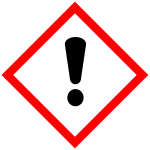 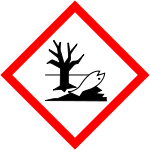 UwagaUwagaH302H410Działa szkodliwie po połknięciu. Działa bardzo toksycznie na organizmy wodne, powodując długotrwałe skutki.EUH 032EUH 401W kontakcie z kwasami uwalnia bardzo toksyczne gazy.W celu uniknięcia ryzyka dla ludzi i środowiska należy postępować zgodnie z instrukcją obsługi.P280P301 + P312 + P330Stosować rękawice ochronne/odzież ochronną/ ochronę oczu/ochronę twarzy.W PRZYPADKU POŁKNIĘCIA: W przypadku złego samopoczucia skontaktować się z OŚRODKIEM ZATRUĆ lub lekarzem. Wypłukać usta.Zebrać rozsypany produkt. 